Vg3 vurderingsplan HØSTEN 2019 FELLESFAG ALLE KLASSEREdvard Munch vgsUNDERVEIS-OG SLUTTVURDERING Vurderingsplanen er først og fremst et verktøy for å fordele arbeidet i terminen.  De større vurderingssituasjonene/innleveringene som står på denne terminplanen, vil bare være en del av grunnlaget for vurderingen i faget. I tillegg er vil lekser, småinnleveringer, gruppearbeid, klassesamtaler, mappeoppgaver og bidrag i klassen osv. med på å vise kompetansen din i faget. Underveisvurdering gir deg informasjon om kompetansenivået ditt underveis i året. Det uttrykkes i form av terminkarakterer, karakterer på enkeltarbeider eller muntlige og skriftlige tilbakemeldinger uten karakter. Underveisvurderingen skal gi deg informasjon om det faglige nivået ditt og hjelpe deg til å bli bedre i faget.  Sluttvurdering gis mot slutten av opplæringen og viser den samlede kompetansen din i faget. Sluttvurderingen uttrykkes gjennom standpunktkarakterer som kommer med på kompetansebeviset eller vitnemålet ditt. Det er en sammenheng mellom underveis- og sluttvurdering Sluttvurdering skal settes på bakgrunn av flere vurderingssituasjoner underveis i året, slik at du får vist bred kompetanse. Vurderinger underveis er altså en del av sluttvurderingsgrunnlaget. Om du har vist forhøyet kompetanse mot slutten av opplæringen, bør du få mulighet til å vise dette på et bredt utvalg av kompetansemål. Du har imidlertid lov til å prøve og feile underveis, men du har plikt til å være til stede i undervisningen og i vurderingssituasjoner som lærerne legger til rette for underveis i opplæringen. Lærere og elever må gjennom skoleåret ha god dialog om hva som er grunnlaget for sluttvurderingen og standpunktkarakteren. Mer om vurdering kan du lese om i kapittel 3 i «Forskrift til opplæringslova» som skolen har lenket til under Eksamensinformasjon på hjemmesiden. BLOKKENEBLÅ BLOKK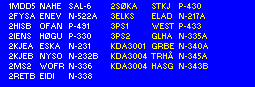 GRØNN BLOKK: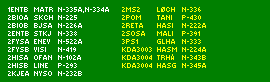 ORANSJE BLOKK: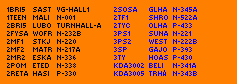 UkeMandagTirsdagOnsdagTorsdagFredagKommentar34Første skoledag«The Edvards»Prosjektuke - skolestart3536Valgdebatt/vagltorg37Norsk heldagsprøve alle studieretninger38Oransje blokk39HIFI med OFANHistorie 3DHAGrønn blokk
Norsk kortsvar på skolen40 HØSTFERIE40 HØSTFERIE40 HØSTFERIE40 HØSTFERIE40 HØSTFERIE40 HØSTFERIE40 HØSTFERIE41Naturfag3DHABlå blokkHistorie3STA,3MUA, 3KD1, 3KD2, 3DADL42Historie3STB, 3STC, 3STDHistorie 3MUBFagsamtaler i norsk hele uken43Religion 3KD1, 3KD2Religion 3MUBPropelljakt for elever med entrepenørskapReligion 3STA,3STB, 3STC, 3STD, 3MUA Religion 3 DADL44Ungt entreprenør-skap for elever med økonomifag
OD-dagOransje blokkNorsk kortsvar på skolen45Blå BlokkGrønn blokk Utviklingssamtaler46Historie 3DHAFrist for gjennomføring av utviklingssamtaler Vg3 11.11.47Heldagsprøver denne uka:
No/fr.spr/matematikk/skrif-tlige .progr.fag48Blå BlokkNaturfag3DHAGrønn blokkOransje blokkHalvdagsprøver i skriftlige prg. fag 49Historie3STB, 3STC, 3STD
Historie 3 STAReligion3KD1, 3KD2Religion3MUBHistorie3MUB, 3KD1, 3KD2, 3DADLReligion 3STA,3STB, 3STC, 3STD, 3MUA Historie 3MUAReligion 3 DADLMulig å besøke Julemarked fredag 6. des 50MU-prosjektMU-prosjektMU-prosjektNorsk muntligMusikkelever opptatt med julekonsert tirs, ons, tors51Siste skoledag før jul 20.12.Norsk muntlig52 og 53 Juleferie52 og 53 Juleferie52 og 53 Juleferie52 og 53 Juleferie52 og 53 Juleferie52 og 53 Juleferie2Første skoledag etter jul 6.1.